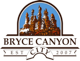 Bryce Canyon CityTown Council MeetingSeptember 3rd, 201510:00 A.M.70 W 100 NAgendaWelcomePledgePrayerApprove Minutes of 8/20/2015Adopt the agendaOther Business	A. Fencing -Weight Equipment follow up	B. Security Camera - Public Service Building follow up	C. Ticket Shack Donation-waiting on permit	D. Business License Conditional Use Permit Application Revision	E. Business License Application Revision		F. Vacation rental follow up		G. EMT/Fire Dinner	H. Fire Fighter boot purchase - Ron HarrisGeneral PlanCapital Improvements                	 1.RoadsMain Street         1. Curb & Landscaping - Main Street Enhancement Phase 2- Bid for curbing.  			    2. Paving a small portion 		        3. Ruby’s Street Sign on Town Property Agreement                            4.  Damage from snow plowingTown ParkCemetery     Shuttle BuildingRecreational facility      6.Planning Commission-Gary Syrett     7.FinancialProfit Loss/Balance Sheet/Budget Report (First Meeting of the Month)Warrants-Mike StevensReview Next Meetings AgendaAdjournPosted this 2nd day of September, 2015Sydney J. Syrett, Bryce Canyon City Clerk